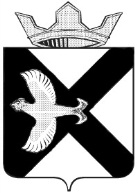 АДМИНИСТРАЦИЯ Муниципального  образования поселок  БоровскийПОСТАНОВЛЕНИЕ12 ноября  2019 г.							                  №  107рп. БоровскийТюменского муниципального районаВ соответствии с Федеральным законом от 6 октября 2003 года N 131-ФЗ "Об общих принципах организации местного самоуправления в Российской Федерации", руководствуясь Уставом муниципального образования поселок Боровский:	1. Утвердить Положение о конкурсе на лучшее наименование сквера по улице Горького в муниципальном образовании поселок Боровский согласно приложению N 1 к настоящему постановлению.	2. Утвердить состав конкурсной комиссии согласно приложению N 2 к настоящему постановлению.	3. В срок до 23 ноября 2019 года  разместить: - настоящее постановление на официальном сайте администрации муниципального образования поселок Боровский; -  объявление о проведении конкурса в газете «Боровские вести», на информационных досках муниципального образования поселок Боровский, в социальных группах информационно-коммуникационной сети Интернет.
	4. Контроль за исполнением настоящего постановления возложить на заместителя главы сельского поселения по строительству, благоустройству, землеустройству, ГО и ЧС.Глава муниципального образования                                              С.В.Сычева

Приложение N 1
к постановлению администрации муниципального образования поселок от «___»________2019 № _____Положение о конкурсе на лучшее наименование сквераОбщие положения	1.1. Положение о конкурсе на лучшее наименование сквера (далее - Положение) утверждает порядок участия, организации, проведения и подведения итогов муниципального  конкурса на лучшее наименование (далее- Конкурс) сквера  по улице Горького в муниципальном образовании поселок Боровский (далее - Сквер), а также критерии определения призеров.	1.2. Настоящее Положение разработано в соответствии с Федеральным законом от 6 октября 2003 года N 131-ФЗ "Об общих принципах организации местного самоуправления в Российской Федерации"	1.3. Организатором Конкурса является администрация муниципального образования поселок Боровский.	1.4. Общее информационно-методическое обеспечение, проведение всех этапов Конкурса осуществляется конкурсной комиссией - специализированным органом, сформированным исключительно в целях проведения данного Конкурса.        2. Цели и задачи конкурса	2.1. Конкурс проводится с целью формирования активной гражданской позиции и привлечения максимального числа жителей муниципального образования поселок Боровский к инициативному участию в жизни поселка.
	2.2. Задачами Конкурса являются:-формирование активной гражданской позиции;
- привлечение максимального числа жителей муниципального образования поселок Боровский к инициативному участию в жизни поселка;
- воспитание чувства патриотизма и любви к малой родине;
- стимулирование интереса граждан к истории родного края;
- укрепление и развитие  традиций муниципального образования поселок Боровский;
- формирование привлекательного имиджа муниципального образования поселок Боровский.Участники конкурса	3.1. Участвовать в Конкурсе имеют право граждане, проживающие в муниципальном образовании поселок Боровский, без возрастных ограничений (далее - Участники). Не имеют право принимать участие в Конкурсе лица, состоящие на муниципальной службе в муниципальном образовании поселок Боровский.  
	3.2. Участники могут представить на Конкурс не более трех вариантов наименований Сквера. 
	3.3. Конкурс проводится на условиях гласности и равных возможностей для Участников.4. Этапы и сроки проведения конкурса
	4.1. Конкурс проводится в три этапа:
Первый этап: с 25.11. 2019 года по 31.01.2020 года - регистрация и прием конкурсных работ;
Второй этап: с 01 февраля 2020года по 15 февраля 2020 года  - рассмотрение конкурсных работ, допуск к участию в Конкурсе, подведение итогов Конкурса;Третий этап: Направление документов в администрацию Тюменского муниципального  района для присвоения наименования Скверу.5. Основные требования к разработке вариантов названий Сквера 
	5.1. Участники Конкурса должны аргументировать свои варианты наименований с точки зрения логической оправданности предлагаемого решения.
Наименование Сквера должно:- быть мотивированным, содержать информацию об историко-культурном значении  муниципального образования и отвечать ожиданиям и запросам жителей;
-  быть креативным, оригинальным, запоминающимся;
- содержать не более трех слов, возможно использование составных слов, исключаются слова на иностранных языках;
- отвечать словообразовательным, стилистическим и грамматическим нормам современного русского языка, быть благозвучным и удобопроизносимым;
- органически вписываться в существующую систему наименований.
	5.2. Не допускается стилизация или использование ненормативной лексики, жаргонизмов, оскорбительных слов и/или их сочетаний.6. Порядок предоставления и рассмотрения конкурсных работ	6.1. Для участия в Конкурсе представляется:
	6.1.1. Письменная заявка, составленная по форме согласно приложению к настоящему Положению, которая должна содержать следующие сведения:
- Ф.И.О. автора полностью;
- возраст автора (год рождения);
- место работы/учебы автора;
- контактные данные автора (телефон, адрес электронной почты);
- адрес места проживания автора;
- письменное согласие Участника на безвозмездное отчуждение исключительного права на использование представленного им варианта(ов) наименования(й) в пользу организатора Конкурса в полном объеме.
	6.1.2. Вариант наименования Сквера  с пояснительной запиской, в которой указывается обоснование своей позиции.
	6.2. Своей заявкой Участник выражает согласие с условиями проведения Конкурса, обработкой персональных данных и не претендует на конфиденциальность представленной работы.
	6.3. Своей заявкой Участник подтверждает авторство работы.
	6.4. Организатор Конкурса не несет ответственности за неполучение Участником информации или получение недостоверной информации о Конкурсе, если Участник получил такую информацию из источников, не предусмотренных настоящим Положением.
	6.5. На Конкурс представляются материалы в печатном или электронном виде.
	6.6. Заявки направляются по адресу: п. Боровский, ул. Островского, д. 33, кабинет № 10, или кабинет № 8 . В электронном виде материалы отправляются с пометкой "Наименование сквера" на e-mail: borovskiy-m.o.
	6.7. Работы, представленные на Конкурс, не рецензируются и авторам не возвращаются.
	6.8. К участию в Конкурсе не допускаются работы:
- не соответствующие требованиям законодательства;
- не соответствующие требованиям настоящего Положения;
- представленные на Конкурс после завершения срока регистрации.
	7. Рассмотрение и допуск работ, подведение итогов конкурса
	7.1. Работа конкурсной комиссии осуществляется в форме заседаний. Количество заседаний зависит от количества поданных заявок. 	7.2. Деятельностью конкурсной комиссии руководит председатель конкурсной комиссии, который организует ее работу и ведет заседания.
	7.3. Заседание конкурсной комиссии считается правомочным, если на нем присутствует не менее половины количества ее членов.
	7.4. Конкурсная комиссия принимает решения открытым голосованием, простым большинством голосов от общего числа присутствующих членов комиссии.
В случае равенства голосов председатель конкурсной комиссии имеет решающий голос.	
	7.6. Конкурсная комиссия оценивает работы в соответствии с требованиями к разработке варианта названия Сквера по следующим критериям:
- соответствие тематике Конкурса;  
- выразительность;
- оригинальность, привлекательность, лаконичность;
- креативность;
- соблюдение этики;
- языковая культура.
	7.7. Ход Конкурса и его итоги освещаются на официальном сайте администрации муниципального образования поселок Боровский в информационно-коммуникационной сети Интернет.
	7.8. В случае, если побеждает наименование, предложенное несколькими авторами, победителем признается автор, чья заявка поступила первой. Датой поступления считается дата отправления заявки.
	7.10. Подведение итогов Конкурса и определение победителя возложено на конкурсную комиссию.	                                                                                 	7.11. Победителю конкурса вручается свидетельство о победе в Конкурсе.	7.12. После определения наименования по итогам конкурса, комиссия направляет документы в администрацию Тюменского муниципального района для официального присвоения наименования Скверу согласно  порядка установленного законодательством. 
Приложение
к Положению о конкурсе на лучшее
наименование Сквера
                                                           Заявкана участие в конкурсе на лучшее наименование Сквера по улице Горького в муниципальном образовании поселок Боровский    1. Ф.И.О. полностью:______________________________________________    2. Возраст (год рождения):_________________________________________    3. Место работы/учебы: __________________________________________________________________Контактные данные (телефон, адрес электронной почты):____________________________________________________________    5. Адрес места проживания:_______________________________________    6.   Вариант  наименования Сквера  (пояснительная  записка прилагается):__________________________________________________________________    Своей заявкой я, __________________________________________________________________,                                          (Ф.И.О.)    даю  письменное  согласие  на  безвозмездное отчуждение исключительного права  на использование представленного мной варианта наименования в пользу организатора конкурса в полном объеме, а также выражаю согласие с условиями проведения  конкурса,  обработкой  персональных  данных  и  не претендую на конфиденциальность представленной работы.    Авторство работы подтверждаю.
    ____________________________ / _______________________________             подпись                          расшифровка 
    ____________________________              дата Приложение N 2
к постановлению администрации муниципального образования поселок от «___»________2019 № _____Состав  комиссии конкурса на лучшее наименование Сквера по улице Горького в муниципальном образовании поселок Боровский
Председатель комиссии:Сычева С.В. – Глава муниципального образования поселок Боровский;

Заместитель председателя комиссии:Квинт А.А.- председатель Боровской поселковой Думы;Секретарь комиссии:Ершова Г.С. – специалист администрации  по архитектуре и имуществу;

Члены комиссии:
Шапошникова Е.Б., заместитель главы сельского поселения по социальным вопросам;Никифоров М.В., заместитель главы  сельского поселения по строительству, благоустройству, землеустройству, ГО и ЧС;Суппес О.В., заместитель главы сельского поселения по экономике, финансированию и прогнозированию;Краснощек В.С., заместитель главы сельского поселения по правовым и кадровым  вопросам;Денисенко Е.Б. , депутат Боровской поселковой Думы;Чернов В.Л., председатель общественной палаты муниципального образования поселок Боровский;Баженова Н.М. – председатель Совета ветеранов поселка Боровский;Сторожева В.Г.- председатель общества инвалидов поселка Боровский;«Об утверждении  Положения  о конкурсе на лучшее наименование сквера»